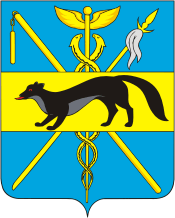 СОВЕТ НАРОДНЫХ ДЕПУТАТОВ БОГУЧАРСКОГОМУНИЦИПАЛЬНОГО РАЙОНАВОРОНЕЖСКОЙ ОБЛАСТИРЕШЕНИЕот «27» августа  2014 г. № 193                   г. БогучарО досрочном прекращении полномочийдепутата Совета народных депутатовБогучарского муниципального районаВоронежской области       В соответствии с Федеральным законом от 06.10.2003 № 131-ФЗ «Об общих принципах организации местного самоуправления в Российской Федерации», Уставом Богучарского муниципального района Воронежской области,  на основании справки территориального отдела ЗАГС Богучарского района управления ЗАГС Воронежской области от 17.06.2014 года, Совет народных депутатов Богучарского муниципального района р е ш и л:         1. Прекратить досрочно полномочия депутата  Совета народных депутатов Богучарского муниципального района от  Богучарского местного отделения КПРФ по единому избирательному округу Голубкова Юрия Александровича в связи с его смертью.2. Контроль за выполнением данного решения возложить на постоянную комиссию Совета народных депутатов Богучарского муниципального района по местному самоуправлению, правотворческой деятельности, депутатской этике (Середин С.И.) и заместителя главы администрации Богучарского муниципального района – руководителя аппарата администрации района Самодурову Н.А..Глава Богучарскогомуниципального района                                                                  А.М. Василенко 